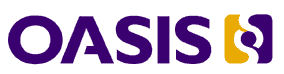 CybOX™ Version 2.1.1. Part 51: System ObjectCommittee Specification Draft 01 /
Public Review Draft 0120 June 2016Specification URIsThis version:http://docs.oasis-open.org/cti/cybox/v2.1.1/csprd01/part51-system/cybox-v2.1.1-csprd01-part51-system.docx (Authoritative)http://docs.oasis-open.org/cti/cybox/v2.1.1/csprd01/part51-system/cybox-v2.1.1-csprd01-part51-system.htmlhttp://docs.oasis-open.org/cti/cybox/v2.1.1/csprd01/part51-system/cybox-v2.1.1-csprd01-part51-system.pdfPrevious version:N/ALatest version:http://docs.oasis-open.org/cti/cybox/v2.1.1/part51-system/cybox-v2.1.1-part51-system.docx (Authoritative)http://docs.oasis-open.org/cti/cybox/v2.1.1/part51-system/cybox-v2.1.1-part51-system.htmlhttp://docs.oasis-open.org/cti/cybox/v2.1.1/part51-system/cybox-v2.1.1-part51-system.pdfTechnical Committee:OASIS Cyber Threat Intelligence (CTI) TCChair:Richard Struse (Richard.Struse@HQ.DHS.GOV), DHS Office of Cybersecurity and Communications (CS&C)Editors:Desiree Beck (dbeck@mitre.org), MITRE CorporationTrey Darley (trey@kingfisherops.com), Individual memberIvan Kirillov (ikirillov@mitre.org), MITRE CorporationRich Piazza (rpiazza@mitre.org), MITRE CorporationAdditional artifacts:This prose specification is one component of a Work Product whose components are listed in http://docs.oasis-open.org/cti/cybox/v2.1.1/csprd01/cybox-v2.1.1-csprd01-additional-artifacts.html.Related work:This specification is related to:STIX™ Version 1.2.1. Edited by Sean Barnum, Desiree Beck, Aharon Chernin, and Rich Piazza. 05 May 2016. OASIS Committee Specification 01. http://docs.oasis-open.org/cti/stix/v1.2.1/cs01/part1-overview/stix-v1.2.1-cs01-part1-overview.html.Abstract:The Cyber Observable Expression (CybOX) is a standardized language for encoding and communicating high-fidelity information about cyber observables, whether dynamic events or stateful measures that are observable in the operational cyber domain. By specifying a common structured schematic mechanism for these cyber observables, the intent is to enable the potential for detailed automatable sharing, mapping, detection and analysis heuristics. This specification document defines the System Object data model, which is one of the Object data models for CybOX content.Status:This document was last revised or approved by the OASIS Cyber Threat Intelligence (CTI) TC on the above date. The level of approval is also listed above. Check the “Latest version” location noted above for possible later revisions of this document. Any other numbered Versions and other technical work produced by the Technical Committee (TC) are listed at https://www.oasis-open.org/committees/tc_home.php?wg_abbrev=cti#technical.TC members should send comments on this specification to the TC’s email list. Others should send comments to the TC’s public comment list, after subscribing to it by following the instructions at the “Send A Comment” button on the TC’s web page at https://www.oasis-open.org/committees/cti/.For information on whether any patents have been disclosed that may be essential to implementing this specification, and any offers of patent licensing terms, please refer to the Intellectual Property Rights section of the TC’s web page (https://www.oasis-open.org/committees/cti/ipr.php).Citation format:When referencing this specification the following citation format should be used:[CybOX-v2.1.1-system]CybOX™ Version 2.1.1. Part 51: System Object. Edited by Desiree Beck, Trey Darley, Ivan Kirillov, and Rich Piazza. 20 June 2016. OASIS Committee Specification Draft 01 / Public Review Draft 01. http://docs.oasis-open.org/cti/cybox/v2.1.1/csprd01/part51-system/cybox-v2.1.1-csprd01-part51-system.html. Latest version: http://docs.oasis-open.org/cti/cybox/v2.1.1/part51-system/cybox-v2.1.1-part51-system.html.NoticesCopyright © OASIS Open 2016. All Rights Reserved.All capitalized terms in the following text have the meanings assigned to them in the OASIS Intellectual Property Rights Policy (the "OASIS IPR Policy"). The full Policy may be found at the OASIS website.This document and translations of it may be copied and furnished to others, and derivative works that comment on or otherwise explain it or assist in its implementation may be prepared, copied, published, and distributed, in whole or in part, without restriction of any kind, provided that the above copyright notice and this section are included on all such copies and derivative works. However, this document itself may not be modified in any way, including by removing the copyright notice or references to OASIS, except as needed for the purpose of developing any document or deliverable produced by an OASIS Technical Committee (in which case the rules applicable to copyrights, as set forth in the OASIS IPR Policy, must be followed) or as required to translate it into languages other than English.The limited permissions granted above are perpetual and will not be revoked by OASIS or its successors or assigns.This document and the information contained herein is provided on an "AS IS" basis and OASIS DISCLAIMS ALL WARRANTIES, EXPRESS OR IMPLIED, INCLUDING BUT NOT LIMITED TO ANY WARRANTY THAT THE USE OF THE INFORMATION HEREIN WILL NOT INFRINGE ANY OWNERSHIP RIGHTS OR ANY IMPLIED WARRANTIES OF MERCHANTABILITY OR FITNESS FOR A PARTICULAR PURPOSE.OASIS requests that any OASIS Party or any other party that believes it has patent claims that would necessarily be infringed by implementations of this OASIS Committee Specification or OASIS Standard, to notify OASIS TC Administrator and provide an indication of its willingness to grant patent licenses to such patent claims in a manner consistent with the IPR Mode of the OASIS Technical Committee that produced this specification.OASIS invites any party to contact the OASIS TC Administrator if it is aware of a claim of ownership of any patent claims that would necessarily be infringed by implementations of this specification by a patent holder that is not willing to provide a license to such patent claims in a manner consistent with the IPR Mode of the OASIS Technical Committee that produced this specification. OASIS may include such claims on its website, but disclaims any obligation to do so.OASIS takes no position regarding the validity or scope of any intellectual property or other rights that might be claimed to pertain to the implementation or use of the technology described in this document or the extent to which any license under such rights might or might not be available; neither does it represent that it has made any effort to identify any such rights. Information on OASIS' procedures with respect to rights in any document or deliverable produced by an OASIS Technical Committee can be found on the OASIS website. Copies of claims of rights made available for publication and any assurances of licenses to be made available, or the result of an attempt made to obtain a general license or permission for the use of such proprietary rights by implementers or users of this OASIS Committee Specification or OASIS Standard, can be obtained from the OASIS TC Administrator. OASIS makes no representation that any information or list of intellectual property rights will at any time be complete, or that any claims in such list are, in fact, Essential Claims.The name "OASIS" is a trademark of OASIS, the owner and developer of this specification, and should be used only to refer to the organization and its official outputs. OASIS welcomes reference to, and implementation and use of, specifications, while reserving the right to enforce its marks against misleading uses. Please see https://www.oasis-open.org/policies-guidelines/trademark for above guidance.Portions copyright © United States Government 2012-2016.  All Rights Reserved.

STIX™, TAXII™, AND CybOX™ (STANDARD OR STANDARDS) AND THEIR COMPONENT PARTS ARE PROVIDED “AS IS” WITHOUT ANY WARRANTY OF ANY KIND, EITHER EXPRESSED, IMPLIED, OR STATUTORY, INCLUDING, BUT NOT LIMITED TO, ANY WARRANTY THAT THESE STANDARDS OR ANY OF THEIR COMPONENT PARTS WILL CONFORM TO SPECIFICATIONS, ANY IMPLIED WARRANTIES OF MERCHANTABILITY, FITNESS FOR A PARTICULAR PURPOSE, OR FREEDOM FROM INFRINGEMENT, ANY WARRANTY THAT THE STANDARDS OR THEIR COMPONENT PARTS WILL BE ERROR FREE, OR ANY WARRANTY THAT THE DOCUMENTATION, IF PROVIDED, WILL CONFORM TO THE STANDARDS OR THEIR COMPONENT PARTS.  IN NO EVENT SHALL THE UNITED STATES GOVERNMENT OR ITS CONTRACTORS OR SUBCONTRACTORS BE LIABLE FOR ANY DAMAGES, INCLUDING, BUT NOT LIMITED TO, DIRECT, INDIRECT, SPECIAL OR CONSEQUENTIAL DAMAGES, ARISING OUT OF, RESULTING FROM, OR IN ANY WAY CONNECTED WITH THESE STANDARDS OR THEIR COMPONENT PARTS OR ANY PROVIDED DOCUMENTATION, WHETHER OR NOT BASED UPON WARRANTY, CONTRACT, TORT, OR OTHERWISE, WHETHER OR NOT INJURY WAS SUSTAINED BY PERSONS OR PROPERTY OR OTHERWISE, AND WHETHER OR NOT LOSS WAS SUSTAINED FROM, OR AROSE OUT OF THE RESULTS OF, OR USE OF, THE STANDARDS, THEIR COMPONENT PARTS, AND ANY PROVIDED DOCUMENTATION. THE UNITED STATES GOVERNMENT DISCLAIMS ALL WARRANTIES AND LIABILITIES REGARDING THE STANDARDS OR THEIR COMPONENT PARTS ATTRIBUTABLE TO ANY THIRD PARTY, IF PRESENT IN THE STANDARDS OR THEIR COMPONENT PARTS AND DISTRIBUTES IT OR THEM “AS IS.”Table of Contents1	Introduction	61.1	CybOXTM Specification Documents	61.2	Document Conventions	61.2.1	Fonts	61.2.2	UML Package References	71.2.3	UML Diagrams	71.2.4	Property Table Notation	81.2.5	Property and Class Descriptions	81.3	Terminology	91.4	Normative References	92	Background Information	102.1	Cyber Observables	102.2	Objects	103	Data Model	113.1	SystemObjectType Class	113.2	BIOSInfoType Class	133.3	NetworkInterfaceListType Class	143.4	IPGatewayListType Class	153.5	NetworkInterfaceType Class	153.6	IPInfoListType Class	163.7	IPInfoType Class	173.8	DHCPServerListType Class	173.9	OSType Class	173.10	ProcessorArchType Data Type	193.11	BitnessType Data Type	193.12	ProcessorArchEnum Enumeration	193.13	BitnessEnum Enumeration	204	Conformance	21Appendix A. Acknowledgments	22Appendix B. Revision History	26Introduction[All text is normative unless otherwise labeled]The Cyber Observable Expression (CybOXTM) provides a common structure for representing cyber observables across and among the operational areas of enterprise cyber security. CybOX improves the consistency, efficiency, and interoperability of deployed tools and processes, and it increases overall situational awareness by enabling the potential for detailed automatable sharing, mapping, detection, and analysis heuristics.This document serves as the specification for the CybOX System Object Version 2.1.1 data model, which is one of eighty-eight CybOX Object data models.In Section 1.1 we discuss additional specification documents, in Section 1.2 we provide document conventions, and in Section 1.3 we provide terminology. References are given in Section 1.4. In Section 2, we give background information necessary to fully understand the System Object data model. We present the System Object data model specification details in Section 3 and conformance information in Section 4.CybOXTM Specification DocumentsThe CybOX specification consists of a formal UML model and a set of textual specification documents that explain the UML model.  Specification documents have been written for each of the key individual data models that compose the full CybOX UML model.  CybOX has a modular design comprising two fundamental data models and a collection of Object data models. The fundamental data models – CybOX Core and CybOX Common – provide essential CybOX structure and functionality. The CybOX Objects, defined in individual data models, are precise characterizations of particular types of observable cyber entities (e.g., HTTP session, Windows registry key, DNS query). Use of the CybOX Core and Common data models is required; however, use of the CybOX Object data models is purely optional: users select and use only those Objects and corresponding data models that are needed. Importing the entire CybOX suite of data models is not necessary. The CybOX Version 2.1.1 Part 1: Overview document provides a comprehensive overview of the full set of CybOX data models, which in addition to the Core, Common, and numerous Object data models, includes various extension data models and a vocabularies data model, which contains a set of default controlled vocabularies. CybOX Version 2.1.1 Part 1: Overview also summarizes the relationship of CybOX to other languages, and outlines general CybOX data model conventions.Document ConventionsThe following conventions are used in this document.FontsThe following font and font style conventions are used in the document: Capitalization is used for CybOX high level concepts, which are defined in CybOX Version 2.1.1 Part 1: Overview.Examples: Action, Object, Event, PropertyThe Courier New font is used for writing UML objects. Examples: ActionType, cyboxCommon:BaseObjectPropertyType Note that all high level concepts have a corresponding UML object.  For example, the Action high level concept is associated with a UML class named, ActionType.The ‘italic’ font (with single quotes) is used for noting actual, explicit values for CybOX Language properties. The italic font (without quotes) is used for noting example values. Example:  ‘HashNameVocab-1.0,’ high, medium, lowUML Package ReferencesEach CybOX data model is captured in a different UML package (e.g., Core package) where the packages together compose the full CybOX UML model.  To refer to a particular class of a specific package, we use the format package_prefix:class, where package_prefix corresponds to the appropriate UML package. The package_prefix for the System data model is SystemObj. Note that in this specification document, we do not explicitly specify the package prefix for any classes that originate from the System Object data model.  UML DiagramsThis specification makes use of UML diagrams to visually depict relationships between CybOX Language constructs. Note that the diagrams have been extracted directly from the full UML model for CybOX; they have not been constructed purely for inclusion in the specification documents.  Typically, diagrams are included for the primary class of a data model, and for any other class where the visualization of its relationships between other classes would be useful.  This implies that there will be very few diagrams for classes whose only properties are either a data type or a class from the CybOX Common data model.  Other diagrams that are included correspond to classes that specialize a superclass and abstract or generalized classes that are extended by one or more subclasses.In UML diagrams, classes are often presented with their attributes elided, to avoid clutter.  The fully described class can usually be found in a related diagram.  A class presented with an empty section at the bottom of the icon indicates that there are no attributes other than those that are visualized using associations.Class PropertiesGenerally, a class property can be shown in a UML diagram as either an attribute or an association (i.e., the distinction between attributes and associations is somewhat subjective).  In order to make the size of UML diagrams in the specifications manageable, we have chosen to capture most properties as attributes and to capture only higher level properties as associations, especially in the main top-level component diagrams.  In particular, we will always capture properties of UML data types as attributes.    Diagram Icons and Arrow TypesDiagram icons are used in a UML diagram to indicate whether a shape is a class, enumeration, or a data type, and decorative icons are used to indicate whether an element is an attribute of a class or an enumeration literal. In addition, two different arrow styles indicate either a directed association relationship (regular arrowhead) or a generalization relationship (triangle-shaped arrowhead).  The icons and arrow styles we use are shown and described in Table 1-1.Table -.  UML diagram iconsProperty Table NotationThroughout Section 3, tables are used to describe the properties of each data model class. Each property table consists of a column of names to identify the property, a type column to reflect the datatype of the property, a multiplicity column to reflect the allowed number of occurrences of the property, and a description column that describes the property.  Package prefixes are provided for classes outside of the System Object data model (see Section 1.2.2).Note that if a class is a specialization of a superclass, only the properties that constitute the specialization are shown in the property table (i.e., properties of the superclass will not be shown).  However, details of the superclass may be shown in the UML diagram.Property and Class DescriptionsEach class and property defined in CybOX is described using the format, “The X property verb Y.”  For example, in the specification for the CybOX Core data model, we write, “The id property specifies a globally unique identifier for the Action.”  In fact, the verb “specifies” could have been replaced by any number of alternatives: “defines,” “describes,” “contains,” “references,” etc.However, we thought that using a wide variety of verb phrases might confuse a reader of a specification document because the meaning of each verb could be interpreted slightly differently.  On the other hand, we didn’t want to use a single, generic verb, such as “describes,” because although the different verb choices may or may not be meaningful from an implementation standpoint, a distinction could be useful to those interested in the modeling aspect of CybOX.  Consequently, we have preferred to use the three verbs, defined as follows, in class and property descriptions:TerminologyThe key words “MUST”, “MUST NOT”, “REQUIRED”, “SHALL”, “SHALL NOT”, “SHOULD”, “SHOULD NOT”, “RECOMMENDED”, “MAY”, and “OPTIONAL” in this document are to be interpreted as described in [RFC2119].Normative References[RFC2119]	Bradner, S., “Key words for use in RFCs to Indicate Requirement Levels”, BCP 14, RFC 2119, March 1997. http://www.ietf.org/rfc/rfc2119.txt.Background InformationIn this section, we provide high level information about the System Object data model that is necessary to fully understand the specification details given in Section 3.Cyber ObservablesA cyber observable is a dynamic event or a stateful property that occurs, or may occur, in the operational cyber domain. Examples of stateful properties include the value of a registry key, the MD5 hash of a file, and an IP address. Examples of events include the deletion of a file, the receipt of an HTTP GET request, and the creation of a remote thread.A cyber observable is different than a cyber indicator. A cyber observable is a statement of fact, capturing what was observed or could be observed in the cyber operational domain. Cyber indicators are cyber observable patterns, such as a registry key value associated with a known bad actor or a spoofed email address used on a particular date.ObjectsCyber observable objects (Files, IP Addresses, etc) in CybOX are characterized with a combination of two levels of data models. The first level is the Object data model which specifies a base set of properties universal to all types of Objects and enables them to integrate with the overall cyber observable framework specified in the CybOX Core data model. The second level are the object property models which specify the properties of a particular type of Object via individual data models each focused on a particular cyber entity, such as a Windows registry key, or an Email Message. Accordingly, each release of the CybOX language includes a particular set of Objects that are part of the release. The data model for each of these Objects is defined by its own specification that describes the context-specific classes and properties that compose the Object.Any specific instance of an Object is represented utilizing the particular object properties data model within the general Object data model.  Data ModelSystemObjectType ClassThe SystemObjectType class is intended to characterize computer systems (as a combination of both software and hardware). The UML diagram corresponding to the SystemObjectType class is shown in Figure 3-1.  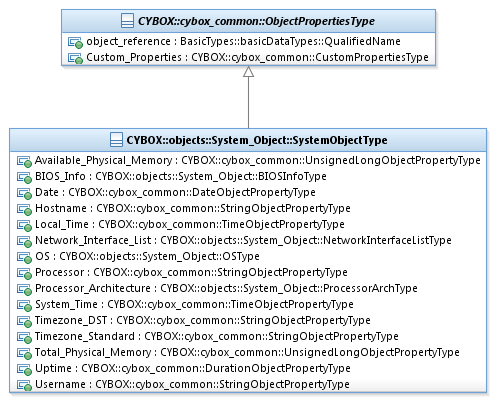 Figure -. UML diagram of the SystemObjectType classThe property table of the SystemObjectType class is given in Table 3-1.Table -. Properties of the SystemObjectType classBIOSInfoType ClassThe BIOSInfoType class specifies information about a system's BIOS.The property table of the BIOSInfoType class is given in Table 3-2.Table -. Properties of the BIOSInfoType classNetworkInterfaceListType ClassThe NetworkInterfaceListType class specifies information about the network interfaces present on the system.The property table of the NetworkInterfaceListType class is given in Table 3-3.Table -. Properties of the NetworkInterfaceListType classIPGatewayListType ClassThe IPGatewayListType class specifies the IP Addresses of the gateways used by the system.The property table of the IPGatewayListType class is given in Table 3-4.Table -. Properties of the IPGatewayListType classNetworkInterfaceType ClassThe NetworkInterfaceType class specifies information about a network interface, such as its MAC address.The property table of the NetworkInterfaceType class is given in Table 3-5.Table -. Properties of the NetworkInterfaceType classIPInfoListType ClassThe IPInfoListType class specifies a list of IP address/subnet mask pairs associated with a network interface.The property table of the IPInfoListType class is given in Table 3-6.Table -. Properties of the IPInfoListType classIPInfoType ClassThe IPInfoType class specifies information about the IP address and its associated subnet mask used by a network interface.The property table of the IPInfoType class is given in Table 3-7.Table -. Properties of the IPInfoType classDHCPServerListType ClassThe DHCPServerListType class specifies a list of DHCP Servers, via their IP addresses.The property table of the DHCPServerListType class is given in Table 3-8.Table -. Properties of the DHCPServerListType classOSType ClassThe OSType class specifies information about an operating system. It imports and extends the PlatformSpecificationType class from the CybOX Common Types.The property table of the OSType class is given in Table 3-9.Table -. Properties of the OSType classProcessorArchType Data TypeThe ProcessorArchType data type characterizes the CPU architecture type. Its core value SHOULD be a literal from the ProcessorArchEnum enumeration. It extends the BaseObjectPropertyType data type, in order to permit complex (i.e. regular-expression based) specifications.BitnessType Data TypeThe BitnessType data type characterizes the operating system bitness. Its core value SHOULD be a literal from the BitnessEnum enumeration. It extends the BaseObjectPropertyType data type, in order to permit complex (i.e. regular-expression based) specifications.ProcessorArchEnum EnumerationThe literals of the ProcessorArchEnum enumeration are given in Table 3-10.Table -. Literals of the ProcessorArchEnum enumerationBitnessEnum EnumerationThe literals of the BitnessEnum enumeration are given in Table 3-11.Table -. Literals of the BitnessEnum enumerationConformanceImplementations have discretion over which parts (components, properties, extensions, controlled vocabularies, etc.) of CybOX they implement (e.g., Observable/Object).[1] Conformant implementations must conform to all normative structural specifications of the UML model or additional normative statements within this document that apply to the portions of CybOX they implement (e.g., implementers of the entire Observable class must conform to all normative structural specifications of the UML model regarding the Observable class or additional normative statements contained in the document that describes the Observable class).[2] Conformant implementations are free to ignore normative structural specifications of the UML model or additional normative statements within this document that do not apply to the portions of CybOX they implement (e.g., non-implementers of any particular properties of the Observable class are free to ignore all normative structural specifications of the UML model regarding those properties of the Observable class or additional normative statements contained in the document that describes the Observable class).The conformance section of this document is intentionally broad and attempts to reiterate what already exists in this document.AcknowledgmentsThe following individuals have participated in the creation of this specification and are gratefully acknowledged:The authors would also like to thank the larger CybOX Community for its input and help in reviewing this document.Revision HistoryIconDescription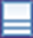 This diagram icon indicates a class.  If the name is in italics, it is an abstract class.This diagram icon indicates an enumeration.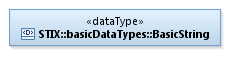 This diagram icon indicates a data type. This decorator icon indicates an attribute of a class.  The green circle means its visibility is public.  If the circle is red or yellow, it means its visibility is private or protected.This decorator icon indicates an enumeration literal.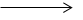 This arrow type indicates a directed association relationship.This arrow type indicates a generalization relationship.  VerbCybOX DefinitioncapturesUsed to record and preserve information without implying anything about the structure of a class or property.  Often used for properties that encompass general content.  This is the least precise of the three verbs.  Examples:The Observable_Source property characterizes the source of the Observable information. Examples of details captured include identifying characteristics, time-related attributes, and a list of the tools used to collect the information.The Description property captures a textual description of the Action.  characterizesDescribes the distinctive nature or features of a class or property.  Often used to describe classes and properties that themselves comprise one or more other properties.Examples:The Action property characterizes a cyber observable Action.The Obfuscation_Technique property characterizes a technique an attacker could potentially leverage to obfuscate the Observable. specifiesUsed to clearly and precisely identify particular instances or values associated with a property.  Often used for properties that are defined by a controlled vocabulary or enumeration; typically used for properties that take on only a single value.Example:The cybox_major_version property specifies the major version of the CybOX language used for the set of Observables.NameTypeMultiplicityDescriptionAvailable_Physical_MemorycyboxCommon:UnsignedLongObjectPropertyType0..1The Available_Physical_Memory property specifies the amount of physical memory available on the system, in bytes.BIOS_InfoBIOSInfoType0..1The BIOS_Info property specifies information about the BIOS on the system.DatecyboxCommon:DateObjectPropertyType0..1The Date property specifies the current date on the system.HostnamecyboxCommon:StringObjectPropertyType0..1The Hostname property specifies the hostname of the system.Local_TimecyboxCommon:TimeObjectPropertyType0..1The Local_Time property specifies the local time on the system.Network_Interface_ListNetworkInterfaceListType0..1The Network_Interface_List property specifies the list of network interfaces present on the system.OSOSType0..1The OS property specifies information about the operating system installed on the system.ProcessorcyboxCommon:StringObjectPropertyType0..1The Processor property specifies the name of the CPU used by the system.Processor_ArchitectureProcessorArchType0..1The Processor_Architecture property specifies the specific architecture (e.g. x86) used by the CPU of the system.System_TimecyboxCommon:TimeObjectPropertyType0..1The System_Time property specifies the system, or hardware, time on the system.Timezone_DSTcyboxCommon:StringObjectPropertyType0..1The Timezone_DST property specifies the time zone used by the system, taking daylight savings time (DST) into account.Timezone_StandardcyboxCommon:StringObjectPropertyType0..1The Timezone_Standard property specifies the time zone used by the system, without taking daylight savings time (DST) into account.Total_Physical_MemorycyboxCommon:UnsignedLongObjectPropertyType0..1The Total_Physical_Memory property specifies the total amount of physical memory present on the system, in bytes.UptimecyboxCommon:DurationObjectPropertyType0..1The Uptime property specifies the duration that represents the current amount of time that the system has been up.UsernamecyboxCommon:StringObjectPropertyType0..1The Username property specifies the name of the user currently logged into the system.NameTypeMultiplicityDescriptionBIOS_DatecyboxCommon:DateObjectPropertyType0..1The BIOS_Date property specifies the date of the BIOS (e.g. the datestamp of the BIOS revision).BIOS_VersioncyboxCommon:StringObjectPropertyType0..1The BIOS_Version property specifies the version of the BIOS.BIOS_ManufacturercyboxCommon:StringObjectPropertyType0..1The BIOS_Manufacturer property specifies the manufacturer of the BIOS.BIOS_Release_DatecyboxCommon:DateObjectPropertyType0..1The BIOS_Release_Date property specifies the date the BIOS was released.BIOS_Serial_NumbercyboxCommon:StringObjectPropertyType0..1The BIOS_Serial_Number property specifies the serial number of the BIOS.NameTypeMultiplicityDescriptionNetwork_InterfaceSystemObj:NetworkInterfaceType1..*The Network_Interface property specifies information about a network interface, such as its MAC address.NameTypeMultiplicityDescriptionIP_Gateway_AddressAddressObj:AddressObjectType1..*The IP_Gateway_Address property specifies the IP Address of a gateway used by the system.NameTypeMultiplicityDescriptionAdaptercyboxCommon:StringObjectPropertyType0..1The Adapter property specifies the name of the network adapter used by the network interface.DescriptioncyboxCommon:StringObjectPropertyType0..1The Description property captures a technical description of the Network Interface. Any length is permitted. Optional formatting is supported via the structuring_format property of the StructuredTextType class.DHCP_Lease_ExpirescyboxCommon:DateTimeObjectPropertyType0..1The DHCP_Lease_Expires property specifies the date/time that the DHCP lease obtained on the network interface expires.DHCP_Lease_ObtainedcyboxCommon:DateTimeObjectPropertyType0..1The DHCP_Lease_Obtained property specifies the date/time that the DHCP lease was obtained on the network interface.DHCP_Server_ListDHCPServerListType0..1The DHCP_Server_List property specifies the list of DHCP servers used by the network interface.IP_Gateway_ListIPGatewayListType0..1The IP_Gateway_List property specifies the list of IP Gateways used by the network interface.IP_ListIPInfoListType0..1The IP_List property specifies the list of IP addresses used by the network interface.MACcyboxCommon:StringObjectPropertyType0..1The MAC property specifies the MAC or hardware address of the physical network card. Either a colon (':') or a dash ('-') may be used as a separator between the octets.NameTypeMultiplicityDescriptionIP_InfoIPInfoType1..*The IP_Info property specifies an IP Address/Subnet mask entry in the list.NameTypeMultiplicityDescriptionIP_AddressAddressObj:AddressObjectType0..1The IP_Address property specifies an IP address.Subnet_MaskAddressObj:AddressObjectType0..1The Subnet_Mask property specifies a subnet mask.NameTypeMultiplicityDescriptionDHCP_Server_AddressAddressObj:AddressObjectType1..*The DHCP_Server_Address property specifies the IP address of a DHCP server.NameTypeMultiplicityDescriptionBitnessBitnessType0..1The Bitness property specifies the bitness of the operating system (i.e. 32 or 64). Note that this is potentially different from the word size of the underlying hardware or CPU. A 32-bit operating system can be installed on a machine running a 64-bit processor.Build_NumbercyboxCommon:StringObjectPropertyType0..1The Build_Number property specifies the build number of the operating system.Environment_Variable_ListcyboxCommon:EnvironmentVariableListType0..1The Environment_Variable_List property specifies a list of environment variables present on the operating system.Install_DatecyboxCommon:DateObjectPropertyType0..1The Install_Date property specifies the date the operating system was installed.Patch_LevelcyboxCommon:StringObjectPropertyType0..1The Patch_Level property specifies the patch level of the operating system.PlatformcyboxCommon:PlatformSpecificationType0..1The Platform property contains general identifiers for this OS instance.Enumeration LiteralDescriptionx86-32Specifies the 32-bit x86 architecture.x86-64Specifies the 64-bit x86 architecture.IA-64Specifies the 64-bit IA (Itanium) architecture.PowerPCSpecifies the PowerPC IA (Itanium) architecture.ARMSpecifies the ARM architecture.AlphaSpecifies the Alpha architecture.SPARCSpecifies the SPARC architecture.z/ArchitectureSpecifies the z/architecture, used on IBM mainframes.eSi-RISCSpecifies the eSi-RISC architecture.MIPSSpecifies the MIPS architecture.Motorola 68kSpecifies the Motorola 68k architecture.OtherSpecifies a processor architecture other than those defined in this enumeration.Enumeration LiteralDescription32Specifies a 32-bit operating system.64Specifies a 64-bit operating system.Aetna    David CrawfordAIT Austrian Institute of Technology    Roman Fiedler    Florian SkopikAustralia and New Zealand Banking Group (ANZ Bank)    Dean ThompsonBlue Coat Systems, Inc.    Owen Johnson    Bret JordanCentury Link    Cory KennedyCIRCL    Alexandre Dulaunoy    Andras Iklody        Raphaël VinotCitrix Systems    Joey PeloquinDell    Will Urbanski    Jeff WilliamsDTCC    Dan Brown    Gordon Hundley    Chris KoutrasEMC    Robert Griffin    Jeff Odom    Ravi ShardaFinancial Services Information Sharing and Analysis Center (FS-ISAC)    David Eilken    Chris RicardFortinet Inc.    Gavin Chow    Kenichi TerashitaFujitsu Limited    Neil Edwards    Frederick Hirsch    Ryusuke Masuoka    Daisuke MurabayashiGoogle Inc.    Mark RisherHitachi, Ltd.    Kazuo Noguchi    Akihito Sawada    Masato Teradaiboss, Inc.    Paul MartiniIndividual    Jerome Athias    Peter Brown    Elysa Jones    Sanjiv Kalkar    Bar Lockwood    Terry MacDonald    Alex PintoIntel Corporation    Tim Casey    Kent LandfieldJPMorgan Chase Bank, N.A.    Terrence Driscoll    David LauranceLookingGlass    Allan Thomson    Lee VorthmanMitre Corporation    Greg Back    Jonathan Baker    Sean Barnum    Desiree Beck    Nicole Gong    Jasen Jacobsen    Ivan Kirillov    Richard Piazza    Jon Salwen    Charles Schmidt    Emmanuelle Vargas-Gonzalez    John WunderNational Council of ISACs (NCI)    Scott Algeier    Denise Anderson    Josh PosterNEC Corporation    Takahiro KakumaruNorth American Energy Standards Board    David DarnellObject Management Group    Cory CasanavePalo Alto Networks    Vishaal HariprasadQueralt, Inc.    John TolbertResilient Systems, Inc.    Ted JulianSecuronix    Igor BaikalovSiemens AG    Bernd GrobauerSoltra    John Anderson    Aishwarya Asok Kumar    Peter Ayasse    Jeff Beekman    Michael Butt    Cynthia Camacho    Aharon Chernin    Mark Clancy    Brady Cotton    Trey Darley    Mark Davidson    Paul Dion    Daniel Dye    Robert Hutto    Raymond Keckler    Ali Khan    Chris Kiehl    Clayton Long    Michael Pepin    Natalie Suarez    David Waters    Benjamin YatesSymantec Corp.    Curtis KostroskyThe Boeing Company    Crystal HayesThreatQuotient, Inc.    Ryan TrostU.S. Bank    Mark Angel    Brad Butts    Brian Fay    Mona Magathan    Yevgen SautinUS Department of Defense (DoD)    James Bohling    Eoghan Casey    Gary Katz    Jeffrey MatesVeriSign    Robert Coderre    Kyle Maxwell    Eric Osterweil     Airbus Group SAS    Joerg Eschweiler    Marcos OralloAnomali    Ryan Clough    Wei Huang    Hugh Njemanze    Katie Pelusi    Aaron Shelmire    Jason TrostBank of America    Alexander FoleyCenter for Internet Security (CIS)    Sarah KelleyCheck Point Software Technologies    Ron DavidsonCisco Systems    Syam Appala    Ted Bedwell    David McGrew    Pavan Reddy    Omar Santos    Jyoti VermaCyber Threat Intelligence Network, Inc. (CTIN)    Doug DePeppe    Jane Ginn    Ben OthmanDHS Office of Cybersecurity and Communications (CS&C)    Richard Struse    Marlon TaylorEclecticIQ    Marko Dragoljevic    Joep Gommers    Sergey Polzunov    Rutger Prins    Andrei Sîrghi    Raymon van der VeldeeSentire, Inc.    Jacob GajekFireEye, Inc.    Phillip Boles    Pavan Gorakav    Anuj Kumar    Shyamal Pandya    Paul Patrick    Scott ShreveFox-IT    Sarah BrownGeorgetown University    Eric BurgerHewlett Packard Enterprise (HPE)    Tomas SanderIBM    Peter Allor    Eldan Ben-Haim    Sandra Hernandez    Jason Keirstead    John Morris    Laura Rusu    Ron WilliamsIID    Chris RichardsonIntegrated Networking Technologies, Inc.    Patrick MaroneyJohns Hopkins University Applied Physics Laboratory    Karin Marr    Julie Modlin    Mark Moss    Pamela SmithKaiser Permanente    Russell Culpepper    Beth PumoLumeta Corporation    Brandon HoffmanMTG Management Consultants, LLC.    James CabralNational Security Agency    Mike Boyle    Jessica Fitzgerald-McKayNew Context Services, Inc.    John-Mark Gurney    Christian Hunt    James Moler    Daniel Riedel    Andrew StormsOASIS    James Bryce Clark    Robin Cover    Chet EnsignOpen Identity Exchange    Don ThibeauPhishMe Inc.    Josh LarkinsRaytheon Company-SAS    Daniel WyschogrodRetail Cyber Intelligence Sharing Center (R-CISC)    Brian EngleSemper Fortis Solutions    Joseph BrandSplunk Inc.    Cedric LeRoux    Brian Luger    Kathy WangTELUS    Greg Reaume    Alan SteerThreat Intelligence Pty Ltd    Tyron Miller    Andrew van der StockThreatConnect, Inc.    Wade Baker    Cole Iliff    Andrew Pendergast    Ben Schmoker    Jason SpiesTruSTAR Technology    Chris RobleeUnited Kingdom Cabinet Office    Iain Brown    Adam Cooper    Mike McLellan    Chris O’Brien    James Penman    Howard Staple    Chris Taylor    Laurie Thomson    Alastair Treharne    Julian White    Bethany YatesUS Department of Homeland Security    Evette Maynard-Noel    Justin StekervetzViaSat, Inc.    Lee Chieffalo    Wilson Figueroa    Andrew MayYaana Technologies, LLC    Anthony RutkowskiRevisionDateEditorChanges Madewd0115 December 2015Desiree Beck Trey Darley Ivan Kirillov Rich PiazzaInitial transfer to OASIS template